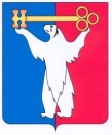 АДМИНИСТРАЦИЯ ГОРОДА НОРИЛЬСКАКРАСНОЯРСКОГО КРАЯРАСПОРЯЖЕНИЕ20.11.2019	  г. Норильск	        № 6076В целях создания условий для предоставления транспортных услуг населению и организации транспортного обслуживания населения в границах муниципального образования город Норильск, в соответствии с Порядком формирования Плана пассажирских перевозок по муниципальным маршрутам регулярных перевозок автомобильным транспортом на территории муниципального образования город Норильск, утвержденным постановлением Администрации города Норильска                   от 22.03.2012 № 94,1. Утвердить План пассажирских перевозок по муниципальным маршрутам регулярных перевозок автомобильным транспортом на территории муниципального образования город Норильск на 2020 - 2022 годы по регулируемым тарифам (прилагается).2. Признать утратившим силу распоряжение Администрации города Норильска от 28.06.2018 № 3416 «Об утверждении Плана пассажирских перевозок по муниципальным маршрутам регулярных перевозок автомобильным транспортом на территории муниципального образования город Норильск на 2019 - 2021 годы».3. Опубликовать настоящее распоряжение в газете «Заполярная правда» и разместить его на официальном сайте муниципального образования город Норильск.4. Настоящее распоряжение вступает в силу с даты его подписания, за исключением пункта 2 настоящего распоряжения, вступающего в силу                                 с 01.01.2020.Глава города Норильска                                                                                  Р.В. Ахметчин1. План пассажирских перевозок по муниципальным маршрутам регулярных перевозок автомобильным транспортом на территории муниципального образования город Норильск на 2020 год по регулируемым тарифам:1.1 План пассажирских перевозок по муниципальным маршрутам регулярных перевозок автомобильным транспортом по Центральному району города Норильска:1.2 План пассажирских перевозок по муниципальным маршрутам регулярных перевозок автомобильным транспортом по району Талнах города Норильска:1.3 План пассажирских перевозок по муниципальным маршрутам регулярных перевозок автомобильным транспортом по району Кайеркан города Норильска:2. План пассажирских перевозок по муниципальным маршрутам регулярных перевозок автомобильным транспортом на территории муниципального образования город Норильск на 2021 год по регулируемым тарифам:2.1 План пассажирских перевозок по муниципальным маршрутам регулярных перевозок автомобильным транспортом по Центральному району города Норильска:2.2 План пассажирских перевозок по муниципальным маршрутам регулярных перевозок автомобильным транспортом по району Талнах города Норильска:2.3 План пассажирских перевозок по муниципальным маршрутам регулярных перевозок автомобильным транспортом по району Кайеркан города Норильска:3. План пассажирских перевозок по муниципальным маршрутам регулярных перевозок автомобильным транспортом на территории муниципального образования город Норильск на 2022 год по регулируемым тарифам:3.1 План пассажирских перевозок по муниципальным маршрутам регулярных перевозок автомобильным транспортом по Центральному району города Норильска:3.2 План пассажирских перевозок по муниципальным маршрутам регулярных перевозок автомобильным транспортом по району Талнах города Норильска:3.3 План пассажирских перевозок по муниципальным маршрутам регулярных перевозок автомобильным транспортом по району Кайеркан города Норильска:Об утверждении Плана пассажирских перевозок по муниципальным маршрутам регулярных перевозок автомобильным транспортом на территории муниципального образования город Норильск на 2020 - 2022 годы по регулируемым тарифамУТВЕРЖДЕНУТВЕРЖДЕНУТВЕРЖДЕНраспоряжениемраспоряжениемраспоряжениемАдминистрации города НорильскаАдминистрации города НорильскаАдминистрации города Норильскаот 20.11.2019 № 6076от 20.11.2019 № 6076от 20.11.2019 № 6076План пассажирских перевозок по муниципальным маршрутам регулярных перевозок автомобильным транспортом на территории муниципального образования город Норильск на 2020 - 2022 годы по регулируемым тарифамПлан пассажирских перевозок по муниципальным маршрутам регулярных перевозок автомобильным транспортом на территории муниципального образования город Норильск на 2020 - 2022 годы по регулируемым тарифамПлан пассажирских перевозок по муниципальным маршрутам регулярных перевозок автомобильным транспортом на территории муниципального образования город Норильск на 2020 - 2022 годы по регулируемым тарифамПлан пассажирских перевозок по муниципальным маршрутам регулярных перевозок автомобильным транспортом на территории муниципального образования город Норильск на 2020 - 2022 годы по регулируемым тарифамПлан пассажирских перевозок по муниципальным маршрутам регулярных перевозок автомобильным транспортом на территории муниципального образования город Норильск на 2020 - 2022 годы по регулируемым тарифамПлан пассажирских перевозок по муниципальным маршрутам регулярных перевозок автомобильным транспортом на территории муниципального образования город Норильск на 2020 - 2022 годы по регулируемым тарифамВсего по Плану пассажирских перевозок              на 2020 годПротяжённость маршрута (км)Плановое кол-во автобусов на маршруте (ед.)Количество рейсов в 2020 г.Пробег с пассажирами в 2020 г. (пасс-км)Всего по Плану пассажирских перевозок              на 2020 год441,5142656 19210 852 278,6№ маршрутаПункт назначения (Маршрут)Протяжённость маршрута (км)Плановое кол-во автобусов на маршруте (ед.)Количество рейсов в 2020 г.Пробег с пассажирами в 2020 г. (пасс-км)№ маршрутаПункт назначения (Маршрут)Протяжённость маршрута (км)Плановое кол-во автобусов на маршруте (ед.)Количество рейсов в 2020 г.Пробег с пассажирами в 2020 г. (пасс-км)№ маршрутаПункт назначения (Маршрут)Протяжённость маршрута (км)Плановое кол-во автобусов на маршруте (ед.)Количество рейсов в 2020 г.Пробег с пассажирами в 2020 г. (пасс-км)1«А»Школа № 1 - АДЦ - Школа № 19,029 63686 724,0ИТОГО:9 63686 724,01«Б»Детская больница - АДЦ - Детская больница8,929 14081 346,0ИТОГО:9 14081 346,02АБК «НПОПАТ» - АДЦ - АБК «НПОПАТ» (через ТЭЦ-1)17,4724 664429 153,62Соцгород - АДЦ - Соцгород (через ТЭЦ-1)14,81 98429 363,22АБК «НПОПАТ» - Соцгород - АДЦ - АБК «НПОПАТ» (через ТЭЦ-1)18,974414 061,6ИТОГО:27 392472 578,44ул. Красноярская - ОВЦ6,92 32616 049,44ОВЦ - ул. Красноярская7,13662 598,64завод «Стройкомплект» - ОВЦ11,113 460149 406,04ОВЦ - завод «Стройкомплект»11,3513 460152 098,0ИТОГО:29 612320 152,05«А»ОВЦ - улица Комсомольская - Медный завод8,511 984101 864,05«А»Медный завод - улица Комсомольская - ОВЦ8,6311 984103 062,4ИТОГО:23 968204 926,45«Б»ОВЦ - улица Талнахская - Медный завод9,815 528152 174,45 «Б»Медный завод - улица Талнахская - ОВЦ10,1515 528156 832,8ИТОГО:31 056309 007,26Улица Энергетическая - Медный завод8,11 0988 893,86Медный завод - Норильский промышленный транспорт8,42 19618 446,46АДЦ - ХКЦ8,97326 514,86Медный завод - ХКЦ10,910 614115 692,66ХКЦ - Медный завод11,0411 712128 832,0ИТОГО:26 352278 379,611АДЦ - Соцгород (через ТЭЦ-1)6,51 98412 896,011Соцгород - АДЦ (через ТЭЦ-1)6,61 73611 457,611АДЦ - ХКЦ (через ТЭЦ-1)8,14 39235 575,211ХКЦ - АДЦ (через ТЭЦ-1)8,334 39236 453,6ИТОГО:12 50496 382,412Улица Набережная - рудник «Заполярный» (через ТЭЦ-1)10,611 416121 009,612Рудник «Заполярный» - улица Набережная (через ТЭЦ-1)11,19 456104 961,612УАДиС - Рудник «Заполярный» (через ТЭЦ-1)17,04 96084 320,012Рудник «Заполярный» - УАДиС (через ТЭЦ-1)17,566 696117 180,0ИТОГО:32 528427 471,214«А»УТВГС - д/с «Арктика» - улица Комсомольская - АДЦ - УТВГС12,514966 200,014«А»УТВГС - улица Комсомольская - АДЦ – УТВГС11,74 46452 228,8ИТОГО:4 96058 428,814«Б»УТВГС - улица Талнахсая - АДЦ – УТВГС11,614 96057 536,0ИТОГО:4 96057 536,015Улица Набережная - улица Павлова4,22 64411 104,815Улица Павлова - улица Набережная4,32 40810 354,415Улица Набережная - Ритуальный зал5,24 81825 053,615Ритуальный зал - улица Набережная5,325 05426 786,2ИТОГО:14 92473 299,016«А»АБК «НПОПАТ» - улица Комсомольская - АДЦ - АБК «НПОПАТ» (через ТЭЦ-1)17,615 856103 065,6ИТОГО:5 856103 065,616«Б»АДЦ - Соцгород (через ТЭЦ-1)7,32481 810,416«Б»Соцгород - ул. Талнахская - АДЦ - Соцгород (через ТЭЦ-1)14,52 48035 960,016«Б»АБК «НПОПАТ» - улица Талнахская - АДЦ - АБК «НПОПАТ»                             (через - ТЭЦ-1)17,1721 242363 238,216«Б»АБК «НПОПАТ» - ул. Талнахская - АДЦ - Соцгород - АБК «НПОПАТ (через ТЭЦ-1)17,54968 680,0ИТОГО:24 466409 688,617Улица Набережная - Дворец спорта «Арктика»7,24 43631 939,217Дворец спорта «Арктика» - улица Набережная7,34 30631 433,817Дворец спорта «Арктика» - УАДиС13,0618 080235 040,0ИТОГО:26 822298 413,040АДЦ - Городская больница № 115,01157 394860 910,0ИТОГО:57 394860 910,0Всего по Центральному району города НорильскаВсего по Центральному району города Норильска195,266341 5704 138 308,2№ маршрутаПункт назначения (Маршрут)Протяжённость маршрута (км)Плановое кол-во автобусов на маршруте (ед.)Количество рейсов в 2020 г.Пробег с пассажирами в 2020 г. (пасс-км)№ маршрутаПункт назначения (Маршрут)Протяжённость маршрута (км)Плановое кол-во автобусов на маршруте (ед.)Количество рейсов в 2020 г.Пробег с пассажирами в 2020 г. (пасс-км)№ маршрутаПункт назначения (Маршрут)Протяжённость маршрута (км)Плановое кол-во автобусов на маршруте (ед.)Количество рейсов в 2020 г.Пробег с пассажирами в 2020 г. (пасс-км)22Норильск (АДЦ) - Талнах (Торговый центр)26,673 2501 948 450,022Талнах (5 микрорайон) - Норильск (АДЦ)29,1192 35068 385,022Норильск (АДЦ) - Талнах (Торговый центр) (через гидропорт Валёк)30,34 224127 987,2ИТОГО:79 8242 144 822,222«И»Талнах (улица Игарская) - Норильск (АДЦ)29,411 98458 329,6ИТОГО:1 98458 329,6235 микрорайон - рудник «Маяк» - Поликлиника - улица Игарская14,9211 712174 508,8ИТОГО:11 712174 508,8245 микрорайон - улица Игарская5,05 37526 875,024Улица Игарская - 5 микрорайон5,14 04620 634,624Рудник «Комсомольский» - улица Игарская5,27323 806,424Улица Игарская - ТОФ6,21 4338 884,6245 микрорайон - Рудник «Таймырский»13,09 020117 260,024Рудник «Таймырский» - 5 микрорайон13,18 948117 218,824Рудник «Таймырский» - ТОФ14,275 7001 074 940,024Рудник «Таймырский» - ТОФ (через рудник «Маяк»)15,0172 56238 430,0ИТОГО:107 8161 408 049,441Талнах (Торговый центр) - Норильск (Городская больница № 1)21,117 736374 229,641Талнах (5 микрорайон) - Норильск (Городская больница № 1)23,633668 637,641Талнах (Торговый центр) - Норильск (Городская больница № 1) (через гидропорт «Валёк»)24,81984 910,4ИТОГО:18 300387 777,6Всего по району Талнах города НорильскаВсего по району Талнах города Норильска113,842219 6364 173 487,6№ маршрутаПункт назначения (Маршрут)Протяжённость маршрута (км)Плановое кол-во автобусов на маршруте (ед.)Количество рейсов в 2020 г.Пробег с пассажирами в 2020 г. (пасс-км)№ маршрутаПункт назначения (Маршрут)Протяжённость маршрута (км)Плановое кол-во автобусов на маршруте (ед.)Количество рейсов в 2020 г.Пробег с пассажирами в 2020 г. (пасс-км)№ маршрутаПункт назначения (Маршрут)Протяжённость маршрута (км)Плановое кол-во автобусов на маршруте (ед.)Количество рейсов в 2020 г.Пробег с пассажирами в 2020 г. (пасс-км)31Норильск (АДЦ) - Кайеркан (до ЦБК)12,61441 814,431Кайеркан (ТБК) - Норильск (через АБК «Южный» до ЦБК)12,61 71221 571,231Норильск (АДЦ) - Кайеркан (через ЦБК до АБК «Южный»)14,92 41836 028,231Норильск (АДЦ) - Кайеркан (от ЦБК через АБК «Южный» круг)15,01 37220 580,031Кайеркан (ТБК) - Норильск (АДЦ) (через АБК «Южный»)24,01 68840 512,031Кайеркан (ТБК) - Норильск (АДЦ)25,220 948527 889,631(Круг) Кайеркан (ТБК) - Норильск (АДЦ) (через АБК «Южный»)26,42 91276 876,831Норильск (АДЦ) - Кайеркан (ТБК) (через ЦБК)26,43 73498 577,631Норильск (АДЦ) - Кайеркан (ТБК) (через ЦБК круг)27,62142 9541 185 530,4ИТОГО:77 8822 009 380,231«Б»Кайеркан (ТБК) - Норильск (АДЦ) (через ЦБК большой круг)33,711 59453 717,8ИТОГО:1 59453 717,831«Э»Норильск (АДЦ) - Кайеркан (ТБК) (круг) (экспресс)25,286 140154 728,031«Э»Кайеркан (ТБК) - Норильск (АДЦ) (экспресс)22,84 974113 407,2ИТОГО:11 114268 135,233Норильск (АДЦ) - Кайеркан (ТБК) (с заездом в аэропорт «Норильск»)47,644 396209 249,6ИТОГО:4 396209 249,6Всего по району Кайеркан города НорильскаВсего по району Кайеркан города Норильска134,13494 9862 540 482,8Всего по Плану пассажирских перевозок              на 2021 годПротяжённость маршрута (км)Плановое кол-во автобусов на маршруте (ед.)Количество рейсов в 2021 г.Пробег с пассажирами в 2021 г. (пасс-км)Всего по Плану пассажирских перевозок              на 2021 год441,5142656 19210 852 278,6№ маршрутаПункт назначения (Маршрут)Протяжённость маршрута (км)Плановое кол-во автобусов на маршруте (ед.)Количество рейсов в 2021 г.Пробег с пассажирами в 2021 г. (пасс-км)№ маршрутаПункт назначения (Маршрут)Протяжённость маршрута (км)Плановое кол-во автобусов на маршруте (ед.)Количество рейсов в 2021 г.Пробег с пассажирами в 2021 г. (пасс-км)№ маршрутаПункт назначения (Маршрут)Протяжённость маршрута (км)Плановое кол-во автобусов на маршруте (ед.)Количество рейсов в 2021 г.Пробег с пассажирами в 2021 г. (пасс-км)1«А»Школа № 1 - АДЦ - Школа № 19,029 63686 724,0ИТОГО:9 63686 724,01«Б»Детская больница - АДЦ - Детская больница8,929 14081 346,0ИТОГО:9 14081 346,02АБК «НПОПАТ» - АДЦ - АБК «НПОПАТ» (через ТЭЦ-1)17,4724 664429 153,62Соцгород - АДЦ - Соцгород (через ТЭЦ-1)14,81 98429 363,22АБК «НПОПАТ» - Соцгород - АДЦ - АБК «НПОПАТ» (через ТЭЦ-1)18,974414 061,6ИТОГО:27 392472 578,44ул. Красноярская - ОВЦ6,92 32616 049,44ОВЦ - ул. Красноярская7,13662 598,64завод «Стройкомплект» - ОВЦ11,113 460149 406,04ОВЦ - завод «Стройкомплект»11,3513 460152 098,0ИТОГО:29 612320 152,05«А»ОВЦ - улица Комсомольская - Медный завод8,511 984101 864,05«А»Медный завод - улица Комсомольская - ОВЦ8,6311 984103 062,4ИТОГО:23 968204 926,45«Б»ОВЦ - улица Талнахская - Медный завод9,815 528152 174,45 «Б»Медный завод - улица Талнахская - ОВЦ10,1515 528156 832,8ИТОГО:31 056309 007,26Улица Энергетическая - Медный завод8,11 0988 893,86Медный завод - Норильский промышленный транспорт8,42 19618 446,46АДЦ - ХКЦ8,97326 514,86Медный завод - ХКЦ10,910 614115 692,66ХКЦ - Медный завод11,0411 712128 832,0ИТОГО:26 352278 379,611АДЦ - Соцгород (через ТЭЦ-1)6,51 98412 896,011Соцгород - АДЦ (через ТЭЦ-1)6,61 73611 457,611АДЦ - ХКЦ (через ТЭЦ-1)8,14 39235 575,211ХКЦ - АДЦ (через ТЭЦ-1)8,334 39236 453,6ИТОГО:12 50496 382,412Улица Набережная - рудник «Заполярный» (через ТЭЦ-1)10,611 416121 009,612Рудник «Заполярный» - улица Набережная (через ТЭЦ-1)11,19 456104 961,612УАДиС - Рудник «Заполярный» (через ТЭЦ-1)17,04 96084 320,012Рудник «Заполярный» - УАДиС (через ТЭЦ-1)17,566 696117 180,0ИТОГО:32 528427 471,214«А»УТВГС - д/с «Арктика» - улица Комсомольская - АДЦ - УТВГС12,514966 200,014«А»УТВГС - улица Комсомольская - АДЦ – УТВГС11,74 46452 228,8ИТОГО:4 96058 428,814«Б»УТВГС - улица Талнахсая - АДЦ – УТВГС11,614 96057 536,0ИТОГО:4 96057 536,015Улица Набережная - улица Павлова4,22 64411 104,815Улица Павлова - улица Набережная4,32 40810 354,415Улица Набережная - Ритуальный зал5,24 81825 053,615Ритуальный зал - улица Набережная5,325 05426 786,2ИТОГО:14 92473 299,016«А»АБК «НПОПАТ» - улица Комсомольская - АДЦ - АБК «НПОПАТ» (через ТЭЦ-1)17,615 856103 065,6ИТОГО:5 856103 065,616«Б»АДЦ - Соцгород (через ТЭЦ-1)7,32481 810,416«Б»Соцгород - ул. Талнахская - АДЦ - Соцгород (через ТЭЦ-1)14,52 48035 960,016«Б»АБК «НПОПАТ» - улица Талнахская - АДЦ - АБК «НПОПАТ»                             (через - ТЭЦ-1)17,1721 242363 238,216«Б»АБК «НПОПАТ» - ул. Талнахская - АДЦ - Соцгород - АБК «НПОПАТ (через ТЭЦ-1)17,54968 680,0ИТОГО:24 466409 688,617Улица Набережная - Дворец спорта «Арктика»7,24 43631 939,217Дворец спорта «Арктика» - улица Набережная7,34 30631 433,817Дворец спорта «Арктика» - УАДиС13,0618 080235 040,0ИТОГО:26 822298 413,040АДЦ - Городская больница № 115,01157 394860 910,0ИТОГО:57 394860 910,0Всего по Центральному району города НорильскаВсего по Центральному району города Норильска195,266341 5704 138 308,2№ маршрутаПункт назначения (Маршрут)Протяжённость маршрута (км)Плановое кол-во автобусов на маршруте (ед.)Количество рейсов в 2021 г.Пробег с пассажирами в 2021 г. (пасс-км)№ маршрутаПункт назначения (Маршрут)Протяжённость маршрута (км)Плановое кол-во автобусов на маршруте (ед.)Количество рейсов в 2021 г.Пробег с пассажирами в 2021 г. (пасс-км)№ маршрутаПункт назначения (Маршрут)Протяжённость маршрута (км)Плановое кол-во автобусов на маршруте (ед.)Количество рейсов в 2021 г.Пробег с пассажирами в 2021 г. (пасс-км)22Норильск (АДЦ) - Талнах (Торговый центр)26,673 2501 948 450,022Талнах (5 микрорайон) - Норильск (АДЦ)29,1192 35068 385,022Норильск (АДЦ) - Талнах (Торговый центр) (через гидропорт Валёк)30,34 224127 987,2ИТОГО:79 8242 144 822,222«И»Талнах (улица Игарская) - Норильск (АДЦ)29,411 98458 329,6ИТОГО:1 98458 329,6235 микрорайон - рудник «Маяк» - Поликлиника - улица Игарская14,9211 712174 508,8ИТОГО:11 712174 508,8245 микрорайон - улица Игарская5,05 37526 875,024Улица Игарская - 5 микрорайон5,14 04620 634,624Рудник «Комсомольский» - улица Игарская5,27323 806,424Улица Игарская - ТОФ6,21 4338 884,6245 микрорайон - Рудник «Таймырский»13,09 020117 260,024Рудник «Таймырский» - 5 микрорайон13,18 948117 218,824Рудник «Таймырский» - ТОФ14,275 7001 074 940,024Рудник «Таймырский» - ТОФ (через рудник «Маяк»)15,0172 56238 430,0ИТОГО:107 8161 408 049,441Талнах (Торговый центр) - Норильск (Городская больница № 1)21,117 736374 229,641Талнах (5 микрорайон) - Норильск (Городская больница № 1)23,633668 637,641Талнах (Торговый центр) - Норильск (Городская больница № 1) (через гидропорт «Валёк»)24,81984 910,4ИТОГО:18 300387 777,6Всего по району Талнах города НорильскаВсего по району Талнах города Норильска113,842219 6364 173 487,6№ маршрутаПункт назначения (Маршрут)Протяжённость маршрута (км)Плановое кол-во автобусов на маршруте (ед.)Количество рейсов в 2021 г.Пробег с пассажирами в 2021 г. (пасс-км)№ маршрутаПункт назначения (Маршрут)Протяжённость маршрута (км)Плановое кол-во автобусов на маршруте (ед.)Количество рейсов в 2021 г.Пробег с пассажирами в 2021 г. (пасс-км)№ маршрутаПункт назначения (Маршрут)Протяжённость маршрута (км)Плановое кол-во автобусов на маршруте (ед.)Количество рейсов в 2021 г.Пробег с пассажирами в 2021 г. (пасс-км)31Норильск (АДЦ) - Кайеркан (до ЦБК)12,61441 814,431Кайеркан (ТБК) - Норильск (через АБК «Южный» до ЦБК)12,61 71221 571,231Норильск (АДЦ) - Кайеркан (через ЦБК до АБК «Южный»)14,92 41836 028,231Норильск (АДЦ) - Кайеркан (от ЦБК через АБК «Южный» круг)15,01 37220 580,031Кайеркан (ТБК) - Норильск (АДЦ) (через АБК «Южный»)24,01 68840 512,031Кайеркан (ТБК) - Норильск (АДЦ)25,220 948527 889,631(Круг) Кайеркан (ТБК) - Норильск (АДЦ) (через АБК «Южный»)26,42 91276 876,831Норильск (АДЦ) - Кайеркан (ТБК) (через ЦБК)26,43 73498 577,631Норильск (АДЦ) - Кайеркан (ТБК) (через ЦБК круг)27,62142 9541 185 530,4ИТОГО:77 8822 009 380,231«Б»Кайеркан (ТБК) - Норильск (АДЦ) (через ЦБК большой круг)33,711 59453 717,8ИТОГО:1 59453 717,831«Э»Норильск (АДЦ) - Кайеркан (ТБК) (круг) (экспресс)25,286 140154 728,031«Э»Кайеркан (ТБК) - Норильск (АДЦ) (экспресс)22,84 974113 407,2ИТОГО:11 114268 135,233Норильск (АДЦ) - Кайеркан (ТБК) (с заездом в аэропорт «Норильск»)47,644 396209 249,6ИТОГО:4 396209 249,6Всего по району Кайеркан города НорильскаВсего по району Кайеркан города Норильска134,13494 9862 540 482,8Всего по Плану пассажирских перевозок              на 2022 годПротяжённость маршрута (км)Плановое кол-во автобусов на маршруте (ед.)Количество рейсов в 2022 г.Пробег с пассажирами в 2022 г. (пасс-км)Всего по Плану пассажирских перевозок              на 2022 год441,5142656 19210 852 278,6№ маршрутаПункт назначения (Маршрут)Протяжённость маршрута (км)Плановое кол-во автобусов на маршруте (ед.)Количество рейсов в 2022 г.Пробег с пассажирами в 2022 г. (пасс-км)№ маршрутаПункт назначения (Маршрут)Протяжённость маршрута (км)Плановое кол-во автобусов на маршруте (ед.)Количество рейсов в 2022 г.Пробег с пассажирами в 2022 г. (пасс-км)№ маршрутаПункт назначения (Маршрут)Протяжённость маршрута (км)Плановое кол-во автобусов на маршруте (ед.)Количество рейсов в 2022 г.Пробег с пассажирами в 2022 г. (пасс-км)1«А»Школа № 1 - АДЦ - Школа № 19,029 63686 724,0ИТОГО:9 63686 724,01«Б»Детская больница - АДЦ - Детская больница8,929 14081 346,0ИТОГО:9 14081 346,02АБК «НПОПАТ» - АДЦ - АБК «НПОПАТ» (через ТЭЦ-1)17,4724 664429 153,62Соцгород - АДЦ - Соцгород (через ТЭЦ-1)14,81 98429 363,22АБК «НПОПАТ» - Соцгород - АДЦ - АБК «НПОПАТ» (через ТЭЦ-1)18,974414 061,6ИТОГО:27 392472 578,44ул. Красноярская - ОВЦ6,92 32616 049,44ОВЦ - ул. Красноярская7,13662 598,64завод «Стройкомплект» - ОВЦ11,113 460149 406,04ОВЦ - завод «Стройкомплект»11,3513 460152 098,0ИТОГО:29 612320 152,05«А»ОВЦ - улица Комсомольская - Медный завод8,511 984101 864,05«А»Медный завод - улица Комсомольская - ОВЦ8,6311 984103 062,4ИТОГО:23 968204 926,45«Б»ОВЦ - улица Талнахская - Медный завод9,815 528152 174,45 «Б»Медный завод - улица Талнахская - ОВЦ10,1515 528156 832,8ИТОГО:31 056309 007,26Улица Энергетическая - Медный завод8,11 0988 893,86Медный завод - Норильский промышленный транспорт8,42 19618 446,46АДЦ - ХКЦ8,97326 514,86Медный завод - ХКЦ10,910 614115 692,66ХКЦ - Медный завод11,0411 712128 832,0ИТОГО:26 352278 379,611АДЦ - Соцгород (через ТЭЦ-1)6,51 98412 896,011Соцгород - АДЦ (через ТЭЦ-1)6,61 73611 457,611АДЦ - ХКЦ (через ТЭЦ-1)8,14 39235 575,211ХКЦ - АДЦ (через ТЭЦ-1)8,334 39236 453,6ИТОГО:12 50496 382,412Улица Набережная - рудник «Заполярный» (через ТЭЦ-1)10,611 416121 009,612Рудник «Заполярный» - улица Набережная (через ТЭЦ-1)11,19 456104 961,612УАДиС - Рудник «Заполярный» (через ТЭЦ-1)17,04 96084 320,012Рудник «Заполярный» - УАДиС (через ТЭЦ-1)17,566 696117 180,0ИТОГО:32 528427 471,214«А»УТВГС - д/с «Арктика» - улица Комсомольская - АДЦ - УТВГС12,514966 200,014«А»УТВГС - улица Комсомольская - АДЦ – УТВГС11,74 46452 228,8ИТОГО:4 96058 428,814«Б»УТВГС - улица Талнахсая - АДЦ – УТВГС11,614 96057 536,0ИТОГО:4 96057 536,015Улица Набережная - улица Павлова4,22 64411 104,815Улица Павлова - улица Набережная4,32 40810 354,415Улица Набережная - Ритуальный зал5,24 81825 053,615Ритуальный зал - улица Набережная5,325 05426 786,2ИТОГО:14 92473 299,016«А»АБК «НПОПАТ» - улица Комсомольская - АДЦ - АБК «НПОПАТ» (через ТЭЦ-1)17,615 856103 065,6ИТОГО:5 856103 065,616«Б»АДЦ - Соцгород (через ТЭЦ-1)7,32481 810,416«Б»Соцгород - ул. Талнахская - АДЦ - Соцгород (через ТЭЦ-1)14,52 48035 960,016«Б»АБК «НПОПАТ» - улица Талнахская - АДЦ - АБК «НПОПАТ»                             (через - ТЭЦ-1)17,1721 242363 238,216«Б»АБК «НПОПАТ» - ул. Талнахская - АДЦ - Соцгород - АБК «НПОПАТ (через ТЭЦ-1)17,54968 680,0ИТОГО:24 466409 688,617Улица Набережная - Дворец спорта «Арктика»7,24 43631 939,217Дворец спорта «Арктика» - улица Набережная7,34 30631 433,817Дворец спорта «Арктика» - УАДиС13,0618 080235 040,0ИТОГО:26 822298 413,040АДЦ - Городская больница № 115,01157 394860 910,0ИТОГО:57 394860 910,0Всего по Центральному району города НорильскаВсего по Центральному району города Норильска195,266341 5704 138 308,2№ маршрутаПункт назначения (Маршрут)Протяжённость маршрута (км)Плановое кол-во автобусов на маршруте (ед.)Количество рейсов в 2022 г.Пробег с пассажирами в 2022 г. (пасс-км)№ маршрутаПункт назначения (Маршрут)Протяжённость маршрута (км)Плановое кол-во автобусов на маршруте (ед.)Количество рейсов в 2022 г.Пробег с пассажирами в 2022 г. (пасс-км)№ маршрутаПункт назначения (Маршрут)Протяжённость маршрута (км)Плановое кол-во автобусов на маршруте (ед.)Количество рейсов в 2022 г.Пробег с пассажирами в 2022 г. (пасс-км)22Норильск (АДЦ) - Талнах (Торговый центр)26,673 2501 948 450,022Талнах (5 микрорайон) - Норильск (АДЦ)29,1192 35068 385,022Норильск (АДЦ) - Талнах (Торговый центр) (через гидропорт Валёк)30,34 224127 987,2ИТОГО:79 8242 144 822,222«И»Талнах (улица Игарская) - Норильск (АДЦ)29,411 98458 329,6ИТОГО:1 98458 329,6235 микрорайон - рудник «Маяк» - Поликлиника - улица Игарская14,9211 712174 508,8ИТОГО:11 712174 508,8245 микрорайон - улица Игарская5,05 37526 875,024Улица Игарская - 5 микрорайон5,14 04620 634,624Рудник «Комсомольский» - улица Игарская5,27323 806,424Улица Игарская - ТОФ6,21 4338 884,6245 микрорайон - Рудник «Таймырский»13,09 020117 260,024Рудник «Таймырский» - 5 микрорайон13,18 948117 218,824Рудник «Таймырский» - ТОФ14,275 7001 074 940,024Рудник «Таймырский» - ТОФ (через рудник «Маяк»)15,0172 56238 430,0ИТОГО:107 8161 408 049,441Талнах (Торговый центр) - Норильск (Городская больница № 1)21,117 736374 229,641Талнах (5 микрорайон) - Норильск (Городская больница № 1)23,633668 637,641Талнах (Торговый центр) - Норильск (Городская больница № 1) (через гидропорт «Валёк»)24,81984 910,4ИТОГО:18 300387 777,6Всего по району Талнах города НорильскаВсего по району Талнах города Норильска113,842219 6364 173 487,6№ маршрутаПункт назначения (Маршрут)Протяжённость маршрута (км)Плановое кол-во автобусов на маршруте (ед.)Количество рейсов в 2022 г.Пробег с пассажирами в 2022 г. (пасс-км)№ маршрутаПункт назначения (Маршрут)Протяжённость маршрута (км)Плановое кол-во автобусов на маршруте (ед.)Количество рейсов в 2022 г.Пробег с пассажирами в 2022 г. (пасс-км)№ маршрутаПункт назначения (Маршрут)Протяжённость маршрута (км)Плановое кол-во автобусов на маршруте (ед.)Количество рейсов в 2022 г.Пробег с пассажирами в 2022 г. (пасс-км)31Норильск (АДЦ) - Кайеркан (до ЦБК)12,61441 814,431Кайеркан (ТБК) - Норильск (через АБК «Южный» до ЦБК)12,61 71221 571,231Норильск (АДЦ) - Кайеркан (через ЦБК до АБК «Южный»)14,92 41836 028,231Норильск (АДЦ) - Кайеркан (от ЦБК через АБК «Южный» круг)15,01 37220 580,031Кайеркан (ТБК) - Норильск (АДЦ) (через АБК «Южный»)24,01 68840 512,031Кайеркан (ТБК) - Норильск (АДЦ)25,220 948527 889,631(Круг) Кайеркан (ТБК) - Норильск (АДЦ) (через АБК «Южный»)26,42 91276 876,831Норильск (АДЦ) - Кайеркан (ТБК) (через ЦБК)26,43 73498 577,631Норильск (АДЦ) - Кайеркан (ТБК) (через ЦБК круг)27,62142 9541 185 530,4ИТОГО:77 8822 009 380,231«Б»Кайеркан (ТБК) - Норильск (АДЦ) (через ЦБК большой круг)33,711 59453 717,8ИТОГО:1 59453 717,831«Э»Норильск (АДЦ) - Кайеркан (ТБК) (круг) (экспресс)25,286 140154 728,031«Э»Кайеркан (ТБК) - Норильск (АДЦ) (экспресс)22,84 974113 407,2ИТОГО:11 114268 135,233Норильск (АДЦ) - Кайеркан (ТБК) (с заездом в аэропорт «Норильск»)47,644 396209 249,6ИТОГО:4 396209 249,6Всего по району Кайеркан города НорильскаВсего по району Кайеркан города Норильска134,13494 9862 540 482,8